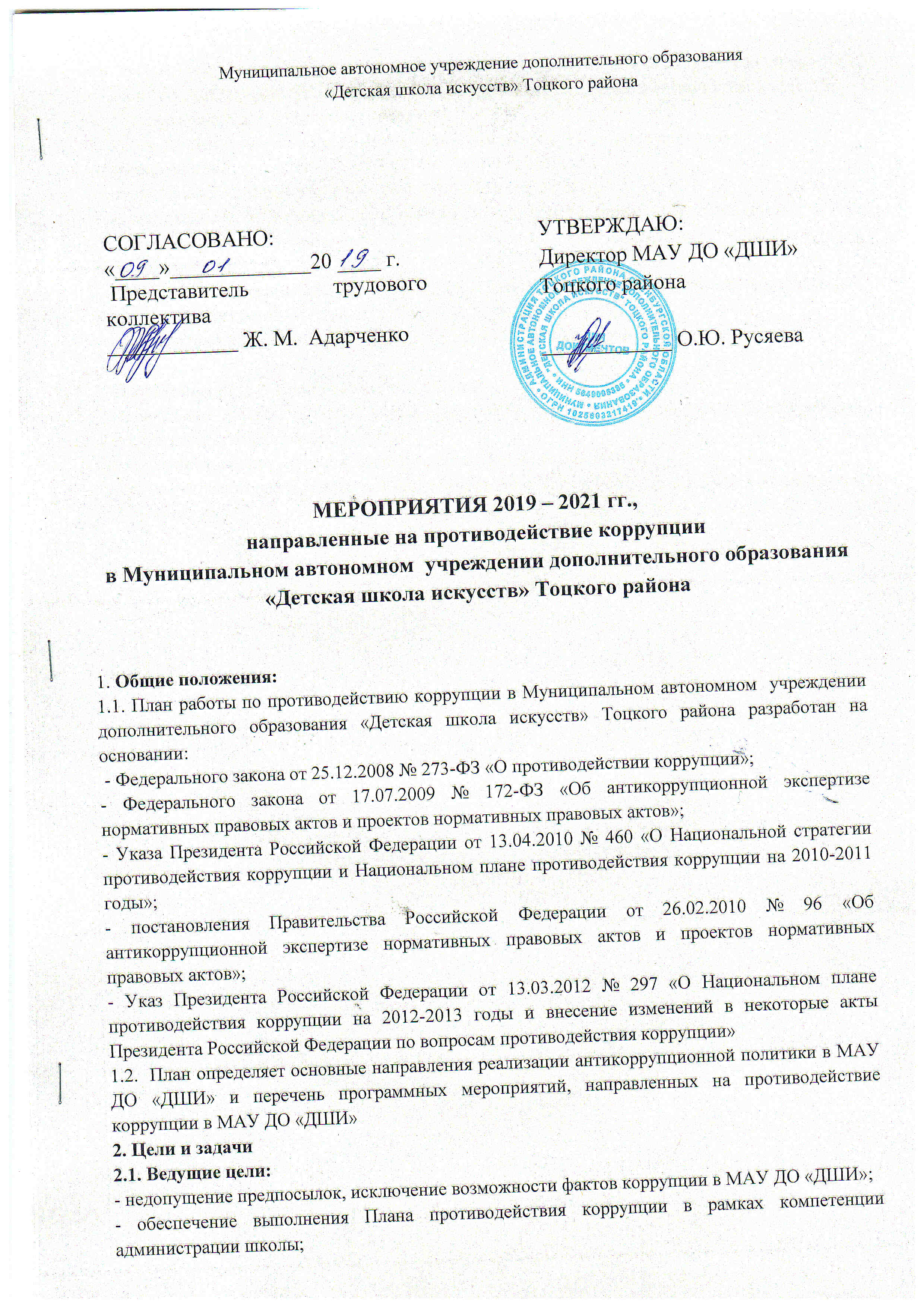 - обеспечение защиты прав и законных интересов граждан от негативных процессов и явлений, связанных с коррупцией, укрепление доверия граждан к деятельности администрации школы.- предупреждение коррупционных действий.2.2. Для достижения указанных целей требуется решение следующих задач:правонарушений;- оптимизация и конкретизация полномочий должностных лиц;- формирование антикоррупционного сознания участников образовательного процесса;- обеспечение неотвратимости ответственности за совершение коррупционных правонарушений;- повышение эффективности управления, качества и доступности предоставляемых дополнительных образовательных услуг;- содействие реализации прав граждан на доступ к информации о деятельности школы.3. Ожидаемые результаты реализации Плана- повышение эффективности управления, качества и доступности предоставляемых  дополнительных образовательных услуг;- укрепление доверия граждан к деятельности администрации школы.Контроль за реализацией Плана  осуществляется директором МАУ ДО «ДШИ» и управлением отдела культуры.Планпо противодействию коррупциив Муниципальном Муниципальном автономном  учреждении дополнительного образования«Детская школа искусств» Тоцкого района2019-2021 учебный годМеры по развитию правовой основы в области противодействия коррупции1.1.Мониторинг изменений действующего законодательства в области противодействия коррупции.  (срок постоянно	отв. директор)1.2.	Рассмотрение вопросов исполнения законодательства в области противодействия коррупции на общем собрании трудового коллектива (Срок сентябрь/май. Отв. Специалист ОК)1.3.	Подготовка и внесение изменений в действующие нормативно – правовые документы по результатам антикоррупционной экспертизы с целью устранения коррупционных факторов (Срок по необходимости отв. специалист ОК)2. Меры по совершенствованию функционирования ДОУ в целях предупреждения коррупции2.1.	Организация проверки достоверности, представляемых гражданином персональных данных и иных сведений при поступлении на работу в образовательное учреждение. (отв. специалист ОК, срок постоянно)2.2.	Ежегодный анализ причин и условий, способствующих совершению коррупционных правонарушений.  (срок январь от. Специалист ОК)2.3.	Организация и проведение инвентаризации имущества по анализу эффективности использования. (срок – Ноябрь/декабрь	отв. Комиссия по приёму-передаче товарно-материальных ценностей)2.4.	Проведение внутреннего контроля: - организация и проведение занятий; - соблюдение прав всех участников образовательного процесса; - работа по обращениям граждан.	(Срок – постоянно отв. Директор, заведующие отделений.)2.5.	Контроль соблюдения сотрудниками Положения о нормах профессиональной этики педагогических работников (Срок – постоянно, отв. Зав.по УВР  заведующие отделений)	2.6	Усиление контроля недопущения фактов неправомерного взимания денежных средств с родителей (законных представителей). (Срок – постоянно, отв. Специалист ОК)	3. Организация и проведение антикоррупционного образования сотрудников, учащихся и их родителей3.1.	Организация и проведение в Международный день борьбы с коррупцией мероприятий, направленных на формирование нетерпимости в обществе к коррупционному поведению.	(Срок - 9 декабря отв. Зав. по УВР; преподаватели,).3.2.	Организация, проведение семинара этического характера среди сотрудников «ДШИ». (Срок – октябрь отв. Зав. по УВР)3.4	Групповые родительские собрания, где организовано ознакомление с приказами и планом мероприятий по противодействию коррупции.  (Срок - сентябрь	отв. преподаватели)4. Обеспечение доступа граждан к информации о деятельности администрации, установление обратной связи4.1.	Информирование родителей (законных представителей) о правилах приема в МАУ ДО «ДШИ», об оказании дополнительных образовательных услуг на родительских собраниях, на информационных стендах. (Срок – постоянно отв. Директор)4.2. Обеспечение наличия в «ДШИ» стендовой информации об образовательных услугах.(Срок – постоянно отв. Зав. по УВР)4.3.	Проведение ежегодного опроса родителей учащихся «ДШИ» с целью определения степени их удовлетворенности работой «ДШИ», качеством предоставляемых дополнительных  образовательных услуг. (Срок декабрь/ май	отв. преподаватели).4.4.	Размещение на сайте «ДШИ» ежегодного самоанализа директора о деятельности МАУ ДО «ДШИ». (срок – май отв. Директор)4.5.	Обеспечение функционирования сайта «ДШИ» в соответствии со статьей 29 Федерального закона «Об образовании».  (срок- не реже 2 раза в месяц отв. Директор)	4.6 Приём сообщений граждан о коррупционных правонарушениях. (срок – постоянно, отв. делопроизводитель)